Details of the disciplineThe program of disciplineDescription of the discipline, its purpose, subject of study and learning outcomes"Land Law of Ukraine" is a selective discipline of the curriculum, a cycle of disciplines of professional training, which contributes to the training of specialists in law. Students gain theoretical knowledge, practical skills and abilities in the field of land law of Ukraine on the subject, method, system and principles of land law; sources of land law of Ukraine; the concept and elements of land relations, the grounds for their occurrence, the concept and content of land rights, their restrictions and encumbrances; the concept and content of land management, the concept and content of land protection, public control on the use and protection of land, legal liability for violations of land legislation; application of knowledge of land law to solve practical problems; interpretation and generalization of the normative composition of land law; correct application of land law; written and oral presentation of scientific and practical material and its argumentation, which will provide proper professional training of legal professionals.In accordance with the requirements of the OPP, the purpose of the discipline is to form students' abilities:- to abstract thinking, analysis and synthesis (ZK-1);- apply knowledge in practical situations (ZK-2);- ability to learn and master modern knowledge (ZK-7);- the desire to preserve the environment (ZK-15);- understand the social nature of legal relations and their legal regulation (FC-10);- ability to analyze legal problems, to form and substantiate legal positions (FC-12);- ability to critically and systematically analyze legal phenomena and apply the acquired knowledge in professional activities (FC-13);- the ability to make a legal assessment, understanding the features of information relations (FC 21).	As a result of mastering the discipline students will be able to:- work independently with legal sources of land legislation;- to resolve legal situations in practice regarding the regulation of land legal relations;- to analyze normative legal acts and legal phenomena related to land legal relations;- draw up the necessary legal documents related to land relations.Prerequisites and post-requisites of the discipline (place in the structural and logical scheme of education according to the relevant educational program) 	To study the discipline, it is desirable for a student to have the skills to use a text editor on a computer, skills to work with electronic databases of legislation.	According to the structural and logical scheme of the bachelor's degree program, it is necessary to start studying "Land Law" after studying such disciplines as "Theory of State and Law", "Administrative Law", "Environmental Law", "Commercial Law", "Civil Law", "Criminal Law". law "and others.The content of the disciplineTraining materials and resourcesBasic:Ecological and land law of Ukraine: test tasks: educational and methodical manual / N.V. Wojciechowski, R.O. Гаврилюк, І.В. Sausages, K.A. Kozmulyak [and 4 others]; edited by R. Gavrilyuk; Ministry of Education and Science of Ukraine, Yuriy Fedkovych Chernivtsi National University. Chernivtsi, 2020. 279 p.Land law of Ukraine: textbook / Ye.I. Fedik, SE Fedik, R.Ye. Gentosh, IM Lutsky, OS Coil. Lviv, 2019. 217 p.Land law in schemes and tables: a textbook / N.I. Duravkin; Ministry of Internal Affairs, Kharkiv National University of Internal Affairs, Sumy Branch. Sumy, 2018. 99 p.Land law of Ukraine: textbook / Bychkova SS, Burlaka OS, Verenkiotova OV, Kalinyuk AL, [and 7 others]; edited by VP Mironenko. Ministry of Internal Affairs ; National Academy of Internal Affairs. Kyiv, 2018. 349p.Acquisition and implementation of land rights in Ukraine: a textbook / [A.Y. Godovanyuk and others]; edited by II Karakasha; Ministry of Education and Science of Ukraine, National University "Odessa Law Academy". Odessa, 2016. 328 p.Policy and control	Studying the subject of the discipline "Land Law" the student must: know: 1) at the conceptual level of theoretical and doctrinal provisions of the theory of land law 2) at the fundamental level: the history of formation and development of land legislation; paradigm and methodology of land law. 3) at the practical and creative level: methods of solving practical problems in land law. 5 - be able to: 1) at the reproductive level: to reproduce the basic concepts and structures of land law; solve tests and perform individual tasks; 2) algorithmic level: apply general and special algorithms for the analysis of land law institutions, work independently with regulations; 3) at the heuristic level: to analyze the provisions and institutions of land law; use the data of the science of land law to solve professional problems, to master the basic skills of practical use of land legislation; 4) at the creative level: exhaustively, logically and creatively present information orally and in writing; thoroughly express and discuss, while linking the theoretical material on land law.Evaluation systemThe student's rating in the discipline consists of points obtained for:1) answers or additions at seminars, solving test tasks or practical situations in the process of discussion at seminars, writing a module test.	The student will receive the highest rating if he actively participates in seminars, mostly provides complete and reasoned answers, logically presents them, expresses his own position on debatable issues, states the position clearly and logically, justifies it properly.	Missed classes, inaccuracies, incompleteness, errors in answers, violations of established requirements and logic of teaching cause a decrease in student ratings.	In order to prepare well for the seminar, the student should study the lecture material and other sources that more widely reveal the issues mentioned for the seminar. The student can get acquainted with the topics of lectures and questions submitted to the seminar in the work program of the discipline (syllabus) which is located in the "Campus".	The teacher evaluates the student's work in each practical lesson, but the specific total number of points for work in practical lessons is set by the teacher during the first and second stages of intermediate certification - according to the University schedule. All the results of the work are brought to the student at the seminar and are entered in the "Campus", where the student can see and check them through the personal account.	More specific criteria for assessing student learning outcomes are set out in the RSO provision on the subject, which is an annex to the Work Program.	In case of disagreement of the student with the assessment of his work by the teacher, the student may appeal this assessment by submitting a complaint to the teacher no later than the next day after acquainting the student with the grade given by the teacher. The complaint will be considered according to the procedures established by the university.System of rating (weight) points and evaluation criteria                                                                                                                                                         Table 8.1 	The completed type of educational work is credited to the student if he received a positive grade for it on a national scale (Table 8.2).Table 8.2Correspondence of rating assessments for certain types of educational workin points on national scaleThe sum of weight points of control measures during the semester is: RD = 100 points.The sum of points is transferred to the credit assessment according to the table.Work program of the discipline (syllabus):Compiled by Associate Professor of Information Economic and Administrative Law, Ph.D., Associate Professor, Korneev Yuri ValentinovichApproved by the Department of Information, Economic and Administrative Law(Minutes № ___ of ____________)Approved by the Methodical Council of the University (protocol № __ from _____________)Igor Sikorsky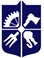              Kyiv Polytechnic InstituteEmblem ofdepartments (if available)Department of Economic and Administrative LawLand lawWork program of the discipline (Syllabus)Land lawWork program of the discipline (Syllabus)Land lawWork program of the discipline (Syllabus)Level of higher educationFirst (bachelor) Branch of knowledge08 LawSpecialty081 LawEducational programLawDiscipline statusselectiveForm of studyocular (daily);Year of preparation, semester4th year, autumn semesterThe scope of discipline120 hours, 4 credits of ECTSSemester control / control measuresTestLessons schedulehttp://rozklad.kpi.ua/Language of instructionUkrainian Information about the course leader / teachersLecturer: Candidate of Law, Associate Professor, Korneev Yuriy Valentinovych, Korneev310@gmail.com. 068-355-43-02 (Viber) (Telegram)Practical / Seminar: Ph.D., Associate Professor, Korneev Yuri Valentinovich, Korneev310@gmail.com. 068-355-43-02 (Viber) (Telegram)Course placement№Name of topicNumber of HoursNumber of HoursNumber of HoursNumber of Hours№Name of topicLecturePractical SRSTotal 1Topic 1.1. Subject, principles, methods, system and sources of land law.226102Topic 1. 2. Land relations.226103Topic 1.3. Legal regulation of management in the field of land use and protection226104 Topic 1.4. Legal regulation of market turnover of land plots226105 Topic 1.5. Legal protection of lands226106Topic 1.6. General characteristics of land ownership226107Topic 2.1. Land use right22598 Topic 2.2. Restrictions and guarantees of land rights22599  Topic 2.3. Features of legal regulation of different categories of lands225910 Topic 2.4. Legal regulation of the use of specially protected lands225911Topic 2.5. Liability for violation of land legislation225912Topic 2.6. Innovations in land legislation and features of land reform in Ukraine2158Modular control work123Together under section 212123256Test224Total:Total:242472120Type of educational workMax number of pointsWork on seminars ( 7 балів х 12)84Modular control work16Total per module № 1100Total for the discipline100Rating in points Rating in points Rating in points Rating in points Score on a national scaleEvaluation criterionWork on seminar (practical) classes ExecutionModular control workTotal amountfull execution80-84 15-1695-100PerfectlyExecution is complete, but there are undisclosed aspects72- 8013-1485-94Very goodperformance is incomplete64-7211-1275-84Fineperformance is satisfactory57-648-1065-74Satisfactorilysufficient performance55-57 5-760-64Enoughperformance is insufficient>55>5 > 60UnsatisfactorilyNot prepared000Not allowedRating points, RDAssessment on a university scale95 ≤ RD ≤ 100Perfectly85 ≤ RD ≤ 94Very good75 ≤ RD ≤ 84Fine65 ≤ RD ≤ 74Satisfactorily60 ≤ RD ≤ 64EnoughRD< 60UnsatisfactorilyFailure to comply with the conditions of admission to the semester controlNot allowed